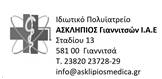 Γιαννιτσά, 24/05/2024κ. Πρόεδρε,Για πρώτη φορά από την γέννηση του ΕΟΠΥΥ υπήρξε μαζική διαμαρτυρία βιοπαθολογικών εργαστηρίων, η οποία βρήκε μεγάλη ανταπόκριση σε όλα τα διαμερίσματα της χώρας μας.Στον νομό μας, τόσο η Έδεσσα, όσο και η Αριδαία, δεν συμμετείχαν στην διαμαρτυρία – απεργία, για λόγους που μόνο αυτοί γνωρίζουν…Σε ότι αφορά τα Γιαννιτσά:Υπήρξε μία ερμαφρόδιτη κατάσταση, η οποία σε καμία περίπτωση δεν συνάδει με την τεράστια ζημία που έχουν υποστεί από τον ΕΟΠΥΥ όλα τα βιοπαθολογικά εργαστήρια, ακόμα και αυτά που διαφωνούν.Κατ’ αρχήν δεν υπήρξε ομοφωνία στην απόφαση για συμμετοχή στην πανελλαδική απεργία, στην συνέχεια υπήρξε συναίνεση των περισσοτέρων (όχι όλων), η οποία κράτησε ολίγα 24ωρα, για να ανασταλεί επίσης για λίγα 24ωρα για να επανέλθει (;;) το προσεχές ΠαρασκευοΣαββατοΚύριακο!!!!!Το Πολυϊατρείο Ασκληπιός Γιαννιτσών, παρόλο που δεν συμπεριλαμβάνεται στα αμιγώς βιοπαθολογικά εργαστήρια, οπότε αμφισβητείται η νομιμότητα συμμετοχής του, εντούτοις από την πρώτη μέρα ανέστειλε την λειτουργία του βιοπαθολογικού τμήματος, πιστεύοντας ότι συμβάλλει στον δίκαιο αγώνα των βιοπαθολόγων και όχι μόνο.Το βιοπαθολογικό τμήμα του Πολυϊατρείου παραμένει και θα παραμείνει κλειστό έως και το Σάββατο 25/05/2024 και ας είναι το μοναδικό βιοπαθολογικό τμήμα στα Γιαννιτσά που συμμετέχει στην απεργία.Όμως μετά λύπης μας διαπιστώνουμε ότι σε αυτόν τον αγώνα, που στο τέλος-τέλος λόγω νομιμότητας δεν μας αντιπροσωπεύει εξ ολοκλήρου, παραμένουμε μόνοι, καθόσον δεν φαίνεται να έχουμε συνειδητοποιήσει όλοι, τον επερχόμενο κίνδυνο.Ως εκ τούτου το Πολυϊατρείο ενημερώνει ότι από Δευτέρα 27/05/2024 θα λειτουργήσει το βιοπαθολογικό τμήμα, ανεξαρτήτου όποιας απόφασης παρθεί για συνέχιση ή όχι, καθόσον κρίνουμε ότι αφενός μεν δεν ενημερωνόμαστε, αφετέρου δε ότι δεν υπάρχει αξιοπιστία σε οποιαδήποτε λήψη απόφασης για συνέχιση της απεργίας.Λυπούμαστε που ο νομός μας υπήρξε από τις ελάχιστες εξαιρέσεις σε πανελλήνιο επίπεδο, δείχνοντας ότι εν πολλοίς συμφωνεί με τις αποφάσεις και την πολιτική του ΕΟΠΥΥ, οπότε οποιαδήποτε άλλη συζήτηση για clawback, rebate, προείσπραξη, ποιοτικά κριτήρια και βιωσιμότητα όλων των εργαστηρίων, συμπεριλαμβανομένων και των ιατρικών κέντρων, έχουμε την γνώμη ότι εφεξής στον νομό μας θα πρέπει να παρέλκει.Προς ενημέρωση:Ο Ασκληπιός Βέροιας από την πρώτη μέρα που αποφασίστηκε η απεργία, συμμετείχε και θα συμμετέχει, ανεξάρτητα με το αν είναι το μοναδικό Πολυϊατρείο στην Ελλάδα που συμπαρίσταται εμπράκτως στον δίκαιο αγώνα των βιοπαθολογικών εργαστηρίων.Εύχομαι ο αγώνας που δίνει η πλειοψηφία των βιοπαθολογικών εργαστηρίων της χώρας μας, να δικαιωθεί, ανεξάρτητα αν από μία πιθανή τέτοια δικαίωση ευνοηθούν ακόμα και αυτοί που αρνήθηκαν την συμμετοχή τους στις κινητοποιήσεις.Δυστυχώς πάντα έτσι γίνεται…Παρακαλώ να κοινοποιηθεί σε όλους τους βιοπαθολόγους μέλη του Συλλόγου.Υ.Γ.Όσο δε για την Παρασκευή που ο Ασκληπιός Γιαννιτσών προέβη σε μερικές αιμοληψίες, δώσαμε τις εξηγήσεις μας στο προηγούμενο mail μας.Με εκτίμησηΜελισσανίδης ΠαύλοςΤηλ. 6944 431226